KvízJak se jmenovala první vyhlídka?RoudnickáBeřkovickáMělnickáKdo zabil draka?JiříPavelMatějKdo nechal přestavět rotundu?kníže Vratislavkníže Soběslavkníže RostislavJaké stromy jste mohli vidět na hoře Říp?____________________________________________________________________________Nadmořská výška hory Říp v nejvyšším bodě je:489 m n.m.459 m n.m.419 m n.m.Jaká pověst se k hoře vztahuje?pověst O praotci Čechovipověst O Krokovipověst O Blaničtích rytíříchJaká zvířata žijí na hoře Říp?___________________________________________________________________________Z jaké horniny je hora?žulaopukačedičPopiš na obrázku světové strany: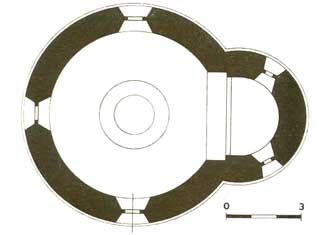 Co se říká, že se děje o půlnoci?chodí z rotundy Bílá paníz rotundy vychází červené světloz rotundy je slyšet křik